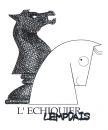 Bulletin d’inscription à l’Echiquier Lempdais saison 2015/2016Nom : Prénom :Date de naissance :Mail :Téléphone :Pour les mineurs, représentant  légal :Nom :Prénom :Mail :Téléphone :Licence A permettant de participer aux compétitions de parties rapides et lentes : 70€ pour les jeunes jusqu’à juniors, et 90€ pour les moins jeunes.Licence B, permettant de ne participer qu’aux compétitions de parties rapides tout en bénéficiant des cours et animations dispensés au club : 40€.Merci de libeller votre chèque à l’ordre du FJEP Lempdes,  accompagné de ce bulletin d’inscription. A remettre à un des représentants du club mercredi 16/09 ou à adresser à J-Laurent Chambon, rue Lecuelle 4ème impasse 63100 Clermont-Ferrand.Les chèques vacances, et bons CAF sont acceptés et des possibilités de règlement en 2 ou 3 fois peuvent être accordées..Signature du majeur ou du représentant légal :